Thousandshores Deutschland GmbHEU-KonformitätserklärungWirHerstellername:  Thousandshores Deutschland GmbHHerstelleradresse:  Bredowstraße, 17, Hamburg, 22113, DEErklärt hiermit, dass folgendes Produkt:Markenzeichen:  OxyLEDModellnummer. :  BW-E12-1(25-625)Modellnummer (von Lieferanten):  BW-E12-1(25-625)Entspricht in vollem Umfang den grundlegenden Anforderungen der folgenden EU-Richtlinie oder anderer normativer Dokumente. Diese Erklärung basiert auf der vollständigen Übereinstimmung der Produkte mit den folgenden europäischen Normen:von Hersteller:  Thousandshores Deutschland GmbH                                                  Rechtsgültige Unterschrift: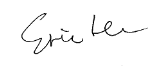 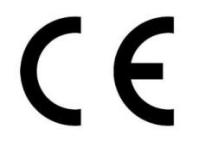 Name: Eric HeAbteilung und Position: CEO                                          Ort und Datum: Shenzhen 2019/10/25DirectiveStandard detail and/or measurement referenceEMC Directive 2014/30/EUEN 55015:2013+A1:2015
EN 61547:2009
EN61000-3-2:2014
EN61000-3-3:2013EMC Directive 2014/35/EUEN 60598-1:2015
EN 60598-2-20:2015EN62493:2015RoHS Directive 2011/65/EUIEC 62321-4:2013+AMD1:2017
IEC 62321-5:2013IEC 62321-6:2015IEC 62321-7-1:2015, IEC 62321-7-2:2017IEC 62321-8:2017